Отчёт о проведении экскурсии в п. Абрау–Дюрсо        24 декабря 2023 года классный руководитель 6 «Б» класса МБОУ СОШ № 19 Онищенко Наталья Геннадьевна организовала экскурсию для учащихся в посёлок Абрау-Дюрсо. Накануне поездки Онищенко Н.Г. рассказала о поселке Абрау-Дюрсо, показала презентацию «Галерея света Абрау», довела до сведения, что  это не просто творческая галерея, а целое путешествие в мир искусства будущего, где соединены видео, звук, свет и даже танец. Здесь можно слушать, смотреть, взаимодействовать, создавать, играть, путешествовать по другим мирам. Совместно с ребятами также совершили  виртуальную экскурсию в культурно-туристический комплекс "Россия". Ребята узнали, что основу комплекса составляет объект "Арена Колизей" – единственный в России крытый амфитеатр на 1500 посадочных мест, 35 лошадей чистокровных пород. Здесь проводятся зрелищные постановки и шоу-программы различных жанров в необычном формате – конных шоу, в том числе и античной тематики.  На экскурсии учащиеся посмотрели шоу  "Амазонки Боспорского царства".  Здесь учащиеся увидели аудиовизуальные инсталляции, погружающие в настоящую вселенную медиа-искусства, наполненную необычными эмоциями и переживанием нового опыта. Наталья Геннадьевна показала выставку работ студии аудиовизуального искусства Kuflex, состоящую из 7 работ, одна из них – «Аз есмь лоза». Это шоу рассказывает о связи виноградарства с искусством и магией творчества. С помощью мультимедийных технологий ребята познакомились с историей появления виноградной лозы.        Онищенко Н.Г. организовала участие ребят  в феерической шоу-программе, где они увидели экстремальную джигитовку с головокружительными скачками и конными трюками, файер-шоу, бои на мечах и бои на воздушных полотнах, прыжки коней в огненное кольцо и через горящие препятствия, под которыми находятся артисты, танцующих арабских скакунов, зажигательные танцы прекрасных амазонок и  отважных сарматов. Также на территории комплекса  ребята посетили  "Аттракцион Парк" с зонами отдыха и развлечений:  аттракцион "Дом вверх дном", агротур "Веселая ферма", арт-объект "Троянский конь", монетный аттракцион "Чеканка монет", арбалетно-лучный тир.        После этой экскурсии у ребят остались  яркие впечатления,  которые надолго наполнят их сердца чувством восхищения и наслаждения.Заместитель директора по УВР   Печеневская Л.Г.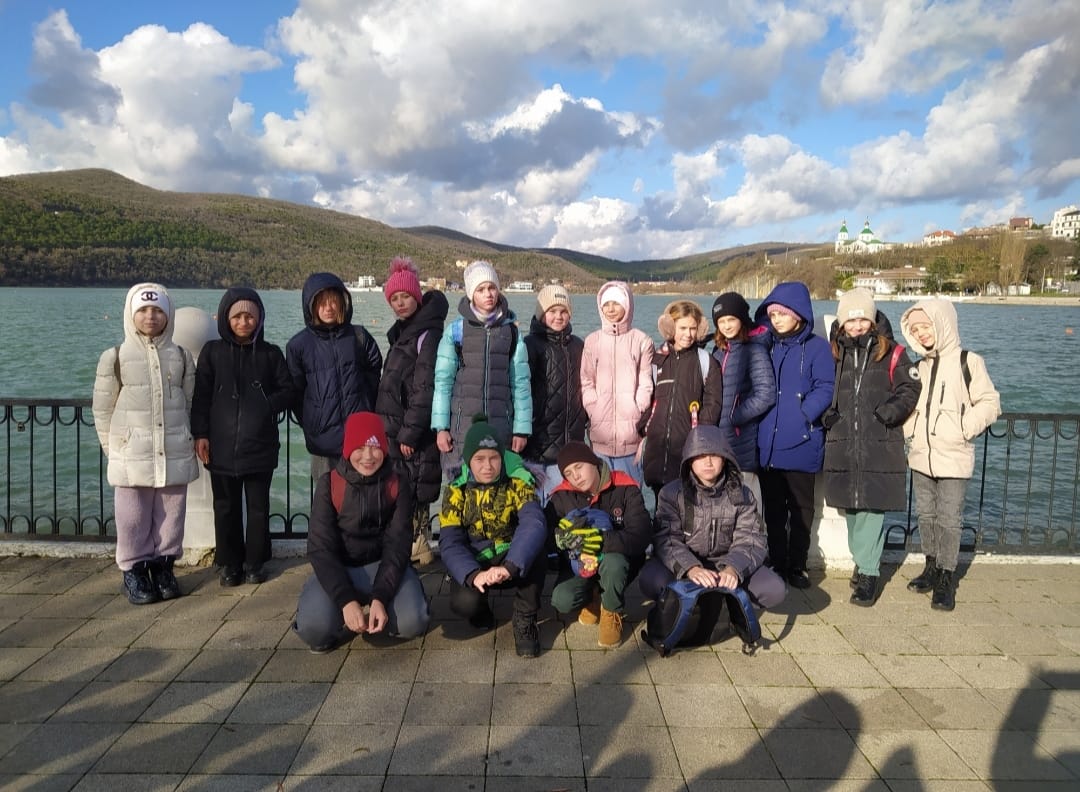 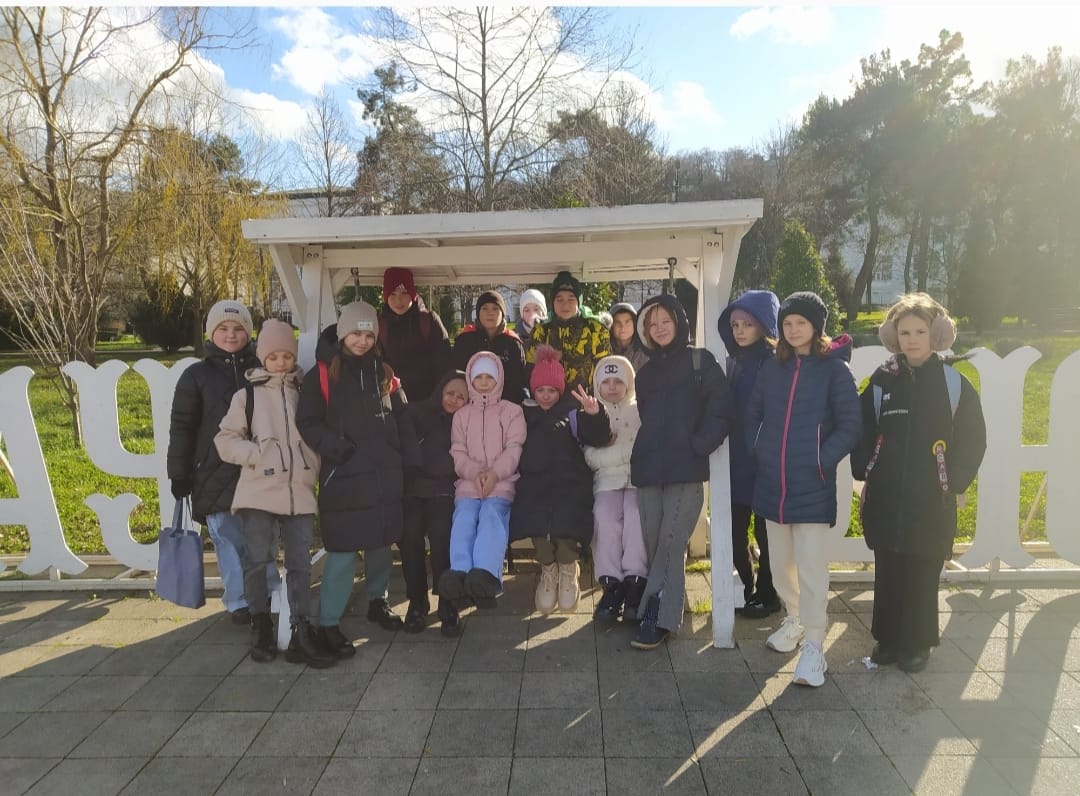 